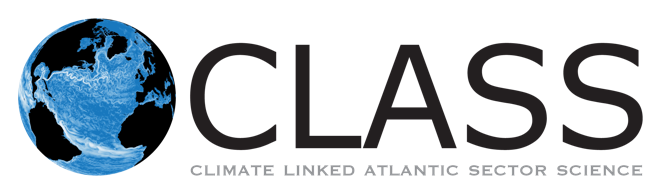 Application for berths for Early Career Researchers
on CLASS research cruisesPlease see prj.noc.ac.uk/class/sustained-ocean-observations for details of the CLASS cruises, their location and approximate timings. Please contact the Principal Investigators (PI) for the cruises you are interested in before you complete this form.  This will allow you time to discuss the feasibility of your ideas in the context of the cruise objectives and plans.  We cannot guarantee that we can accommodate all applications.You can make an application for Early Career Researcher (ECR) berths on the CLASS cruises at any time, and deadlines for applications for the 2022 CLASS cruises are as follows:Please send your completed application form by email to the cruise PI (see page 1 for email addresses) and to Penny Holliday, CLASS Science Coordinator, class@noc.ac.uk. Research CruisePrincipal InvestigatorsContact emailAtlantic Meridional Transect (AMT)Andy Reesapre@pml.ac.ukPorcupine Abyssal Plain (PAP)Jennifer DurdenJennifer.Durden@noc.ac.ukEllett ArrayPenny HollidayPenny.Holliday@noc.ac.ukMarine Protected Area Fixed Point Observatories (MPA FPO)Veerle HuvenneV.Huvenne@noc.ac.uk2022CruiseCruise DatesApplication DeadlinePAP site (JC231)Apr-May 202215 January 2022MPA FPO Whittard Canyon (JC237)Aug-Sep 202215 January 2022Ellett Array (JC238)Sep-Oct 202222 April 2022AMT (DY157)~Nov-Dec 202222 April 2022